Magnetno polje paličastega magneta1. NalogaPri tej vaji smo morali izmeriti spreminjanje gostote magnetnega polja z razdaljo od paličastega magneta. Gostoto smo merili s  Hallovo sondo.2. PotekMerilnik smo priključili na napetost 8V. Nato smo za dano napajalno napetost nastavili ničlo in normalo ploskve usmerili v smeri V-Z.    Paličasti magnet smo nato postavili 12cm proč od merilnika in na njem odčitali napetost. Magnet smo postopoma približevali merilniku in merili napetost na razdaljah: 12,10,8,6,5,4,3,2,1.5,1,0.5,0 cm. Nato smo iste meritve ponovili še tako, da smo razdaljo med magnetom in merilnikom povečevali. Magnet smo nato še obrnili in izvedeli enako število meritev kot prej. Tako smo opravili 48 meritev. Rezultati in izračunane gostote magnetnega polja so urejene v tabelah in prikazane v grafu.3. Rezultati    Iz Hallove napetosti smo lahko izračunali gostoto magnetnega polja (B) po naslednji enačbi:                                     Za naš merilnik velja:    Tabela z izmerjenimi napetostmi (UH) v odvisnosti od razdalje (r) med magnetom in merilnikomIzračunane povprečne napetosti in gostote magnetnih polj (B) v odvisnosti od razdalje (r) med magnetom in merilnikomGraf B(r) - odvisnost gostote magnetnega polja (B) od razdalje (r) med magnetom in vodnikomSkica magneta in magnetnih silnic okoli njega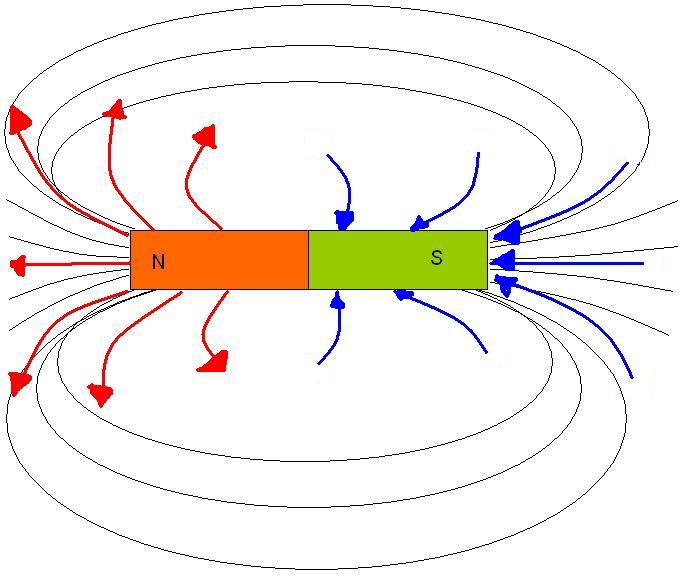 4. KomentarPri tej vaji smo ugotovili,da gostota magnetnega polja pada oz. narašča eksponentno z oddaljenostjo od neke točke kot pri električnem polju in ne premo sorazmerno z oddaljenostjo. UHHallova napetostBgostota magnetnega poljaddebelina vodnikajgostota električnega tokaenaboj (v vodniku)Ngostota nabojev                     Hallova napetost UH (v V)                        Hallova napetost UH (v V)                        Hallova napetost UH (v V)                        Hallova napetost UH (v V)   Razdalja r (v cm)   Pozitivna orientacija (+)   Pozitivna orientacija (+)  Negativna orientacija (-)  Negativna orientacija (-)06,586,62-5,78-5,810,53,693,63-3,89-3,9312,022,07-2,35-2,411,51,181,24-1,38-1,3920,750,78-0,83-0,8530,350,35-0,38-0,3840,180,18-0,2-0,250,110,11-0,12-0,1260,070,07-0,07-0,0780,030,03-0,03-0,04100,020,02-0,02-0,02120,010,01-0,01-0,01Povprečna Hallova napetost (v V)Povprečna Hallova napetost (v V)Gost. mag. polja B (v Vs/m2=T)Gost. mag. polja B (v Vs/m2=T)Razdalja r (v cm)(+) orientacija(-) orientacija(+) orientacija(-) orientacija06,6-5,8347,37-305,260,53,66-3,91192,63-205,7912,05-2,38107,89-125,261,51,21-1,3963,68-73,1620,77-0,8440,53-44,2130,35-0,3818,42-2040,18-0,29,47-10,5350,11-0,125,79-6,3260,07-0,073,68-3,6880,03-0,041,58-2,11100,02-0,021,05-1,05120,01-0,010,53-0,53